FFA Knowledge CDE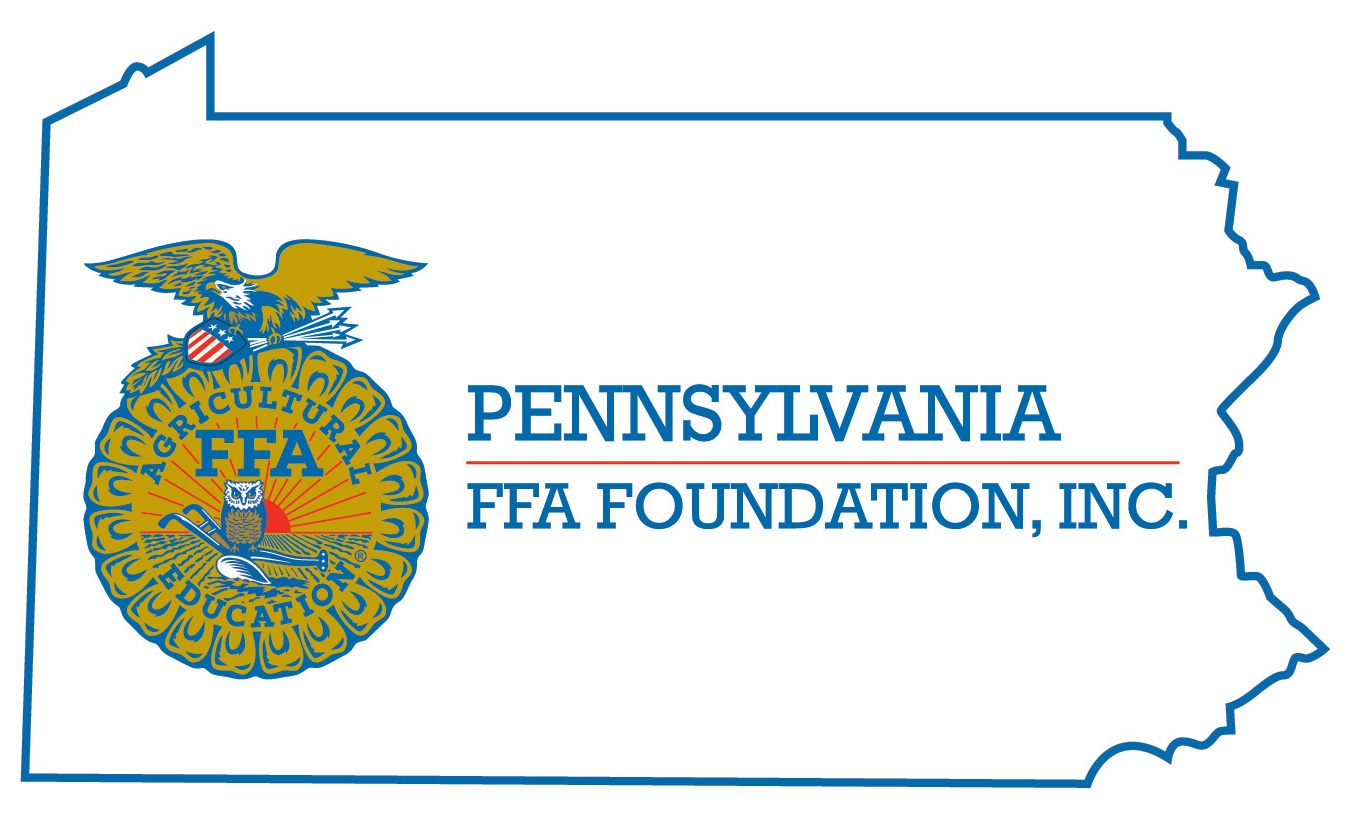 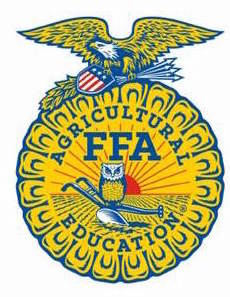 Career Development Event Chairperson InformationBasic CDE GuidelinesCDE RulesResourcesJeopardy Round TopicsCDE ChairpersonKelly M. BierEmailKelly.bier@ship.k12.pa.usBest Contact NumberCell – 717-860-5843Contest Date/TimesWednesday at 8:15 amContest LocationTBA CDE Review TimeAt the conclusion of the eventCDE Review LocationTBAEvent Type: Team# of Team Members: 3 in 7th, 8th, or 9th or 10th  grade first year members Can compete more than once, if they are not on a winning team Individual Materials ListThe CDE will consist of a 75 question multiple choice individual testQuestions will come from the FFA Student Handbook, , Official FFA Manual, www.ffa.org and www.paffa.orgGroup Materials ListThe top 8 teams will come back for Jeopardy rounds. The team scores on the tests will be ranked to determine the seeds for the Jeopardy rounds. Each round will consist of a Jeopardy round, and a Final Jeopardy round. Each team will get 10 seconds to answer the question once they have buzzed in.Contestants must wait to buzz in until after the question is finished being read. Contestant must wait to be recognized. There will be no points deducted for wrong answers. The team can discuss the question before giving a team answer. AttireOfficial Dress – Please refer to guidelines set by National FFACDE At-A-Glance (List of major components)Individual Test – 75 questions Jeopardy RoundsPre-State CDE ExpectationsComplete the posted on the PA FFA Website to help to study for the event.  Pre-State CDE ExpectationsComplete the posted on the PA FFA Website to help to study for the event.  CDE Changes from Previous YearsNoneCDE Changes from Previous YearsNoneCDE ComponentPointsComponent DescriptionWritten Test75 Multiple Choice & Matching Questions based on the resources, and JeopardyVaries on amount earned Teams of three students will compete against another team from a different school. They will participate in a final Jeopardy round, and will get to wager the amount of points that they wish. If they win, then they will advance in the bracket to the next level. Causes for Disqualification: Not wearing appropriate official dress. Using cell phones during the event. Causes for Disqualification: Not wearing appropriate official dress. Using cell phones during the event. Causes for Disqualification: Not wearing appropriate official dress. Using cell phones during the event. Tiebreaker:  Ties on the test will be broken with predetermined test questions. Tiebreaker:  Ties on the test will be broken with predetermined test questions. Tiebreaker:  Ties on the test will be broken with predetermined test questions. www.ffa.orgwww.paffa.org posted on the PA FFA Website Sample Jeopardy Round posted on the PA FFA WebsiteFFA Student Handbook Official FFA Manual 